DRY BEAN INQUIRY – DECEMBER 1, 2022OMB No. 0535-0002Approval Expires:xx/xx/20xxProject Code: xxxSurveyId: United States Department of Agriculture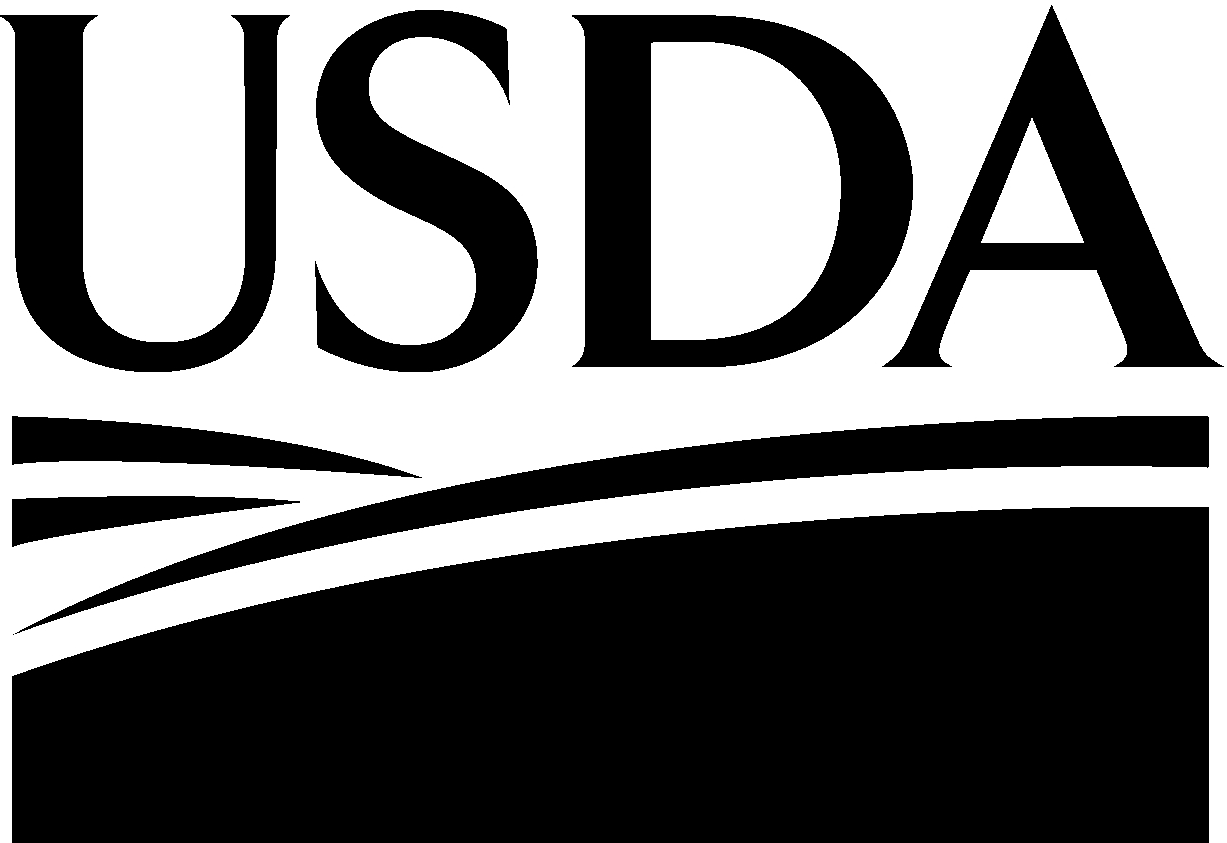 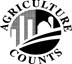 USDA/NASSNATIONAL AGRICULTURAL STATISTICS SERVICEMountain RegionP.O. Box 150969Lakewood, CO 80215-0969Phone: 1-800-392-3202Fax: 1-855-415-3687E-mail: nassrfomtr@nass.usda.gov  Please make corrections to name, address and ZIP Code, if necessary.	The information you provide will be used for statistical purposes only. Your responses will be kept confidential and any person who willfully discloses ANY identifiable information about you or your operation is subject to a jail term, a fine, or both. This survey is conducted in accordance with the Confidential Information Protection and Statistical Efficiency Act of 2018, Title III of Pub. L. No. 115-435, codified in 44 U.S.C. Ch. 35 and other applicable Federal laws. For more information on how we protect your information please visit: https://www.nass.usda.gov/confidentiality. Response to this survey is voluntary.According to the Paperwork Reduction Act of 1995, an agency may not conduct or sponsor, and a person is not required to respond to, a collection of information unless it displays a valid OMB control number. The valid OMB control number is 0535-0213. The time required to complete this information collection is estimated to average 10 minutes per response, including the time for reviewing instructions, searching existing data sources, gathering and maintaining the data needed, and completing and reviewing the collection of information.In 2022, did this operation or the individual(s) printed above plant dry edible beans?1200	1   ☐ Yes - Continue	3 ☐ Go to ConclusionDRY BEANSHow many total acres of dry beans were planted for harvest in 2022?....................................a. Of these (Item 1) acres, how many acres were harvested in 2022?............................What was the average pounds per acre or total hundredweight harvested on a clean basis for the 2022 dry bean crop?....................Pounds per Acre	or	Total HundredweightHundredweight SoldWhat was the total quantity of the 2022 dry bean crop sold on a clean basis?.........................Total Dollars Received	or Dollars per HundredweightWhat was the total dollars received or price per hundredweight on a clean basis for the 2022 dry bean crop?............................................CONCLUSIONCOMMENTS:Survey Results: To receive the complete results of this survey on the release date go to www.nass.usda.gov/Surveys/Guide_to_NASS_Surveys/.To have a brief summary emailed to you at a later date, please enter your email address.Would you rather have a brief summary mailed to you at a later date?	1  ☐ Yes	3 ☐ NoThank you for your helpRespondent Name:9911Phone:9910Date:MMDDYYOFFICE USE ONLYOFFICE USE ONLYOFFICE USE ONLYOFFICE USE ONLYOFFICE USE ONLYOFFICE USE ONLYOFFICE USE ONLYOFFICE USE ONLYOFFICE USE ONLYOFFICE USE ONLYOFFICE USE ONLYOFFICE USE ONLYOFFICE USE ONLYResponseResponseRespondentRespondentModeModeEnum.Eval.ChangeOffice Use for POIDOffice Use for POIDOffice Use for POIDOffice Use for POID1-Comp 2-RInacOffice Hold 5-R – EstInac – EstOff Hold – Est99011-Op/Mgr 2-Sp3-Acct/Bkpr 4-Partner9-Oth9902PASI (Mail)PATI (Tel)PAPI (Face-to- Face)6-Email 7-Fax 19-Other99039998990099859989                  - -                9989                  - -                9989                  - -                9989                  - -                1-Comp 2-RInacOffice Hold 5-R – EstInac – EstOff Hold – Est99011-Op/Mgr 2-Sp3-Acct/Bkpr 4-Partner9-Oth9902PASI (Mail)PATI (Tel)PAPI (Face-to- Face)6-Email 7-Fax 19-Other99039998990099851-Comp 2-RInacOffice Hold 5-R – EstInac – EstOff Hold – Est99011-Op/Mgr 2-Sp3-Acct/Bkpr 4-Partner9-Oth9902PASI (Mail)PATI (Tel)PAPI (Face-to- Face)6-Email 7-Fax 19-Other990399989900R. UnitOptional UseOptional UseOptional UseOptional Use1-Comp 2-RInacOffice Hold 5-R – EstInac – EstOff Hold – Est99011-Op/Mgr 2-Sp3-Acct/Bkpr 4-Partner9-Oth9902PASI (Mail)PATI (Tel)PAPI (Face-to- Face)6-Email 7-Fax 19-Other99039998990099219907990899069916S/E NameS/E NameS/E NameS/E NameS/E NameS/E Name